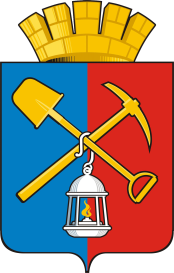 КОМИТЕТ ПО УПРАВЛЕНИЮ МУНИЦИПАЛЬНЫМ ИМУЩЕСТВОМКИСЕЛЕВСКОГО ГОРОДСКОГО ОКРУГА                                 РАСПОРЯЖЕНИЕот «_05_» ____мая______2022г. №_419-р_____                                                                Киселевский городской округО внесении изменений в распоряжение  № 220-р от 25.03.2022г. «Об  установлении публичного сервитута»        В соответствии со статьей23, главой V.7 Земельного кодекса Российской Федерации, статьей 3.3, частью 4 статьи 3.6 Федерального закона Российской Федерации от 25 октября 2001 г. № 137-ФЗ «О введение в действие Земельного кодекса Российской Федерации», Постановлением Правительства Российской Федерации от 24 февраля 2009 г. № 160 «О порядке установления охранных зон объектов электросетевого хозяйства и особых условий использования земельных участков, расположенных в границах таких зон», Положением  «О Комитете  по управлению муниципальным имуществом Киселевского городского округа», утвержденным решением Совета  народных депутатов Киселевского городского округа №71-н от 24.10.2013г, рассмотрев представленные документы, ходатайство филиала ПАО «Россети Сибирь» - «Кузбассэнерго - региональные электрические сети»        1. Внести изменения в распоряжение:         Пункт 1. изложить в следующей  редакции:        «Утвердить границы публичного сервитута на части земельных участков с кадастровыми номерами 42:25:0105014:27 площадью 3 кв.м., 42:25:0103003:96 площадью 7 кв.м., 42:25:0103004:30 площадью 7 кв.м., 42:25:0104002:134 площадью 7 кв.м., часть земель, государственная собственность на которые не разграничена, площадью 2 356 кв.м.».        Пункт 2. изложить в следующей  редакции:                      «Установить публичный сервитут на основании ходатайства филиала ПАО «Россети Сибирь» - «Кузбассэнерго - региональные электрические сети» (660021, Красноярский край, г. Красноярск, ул. Бограда, 144А ОГРН 1052460054327, ИНН 2460069527) на части земельных участков с кадастровыми номерами 42:25:0105014:27, площадью 3 кв.м., расположенного по адресу: Кемеровская область, г. Киселевск, ул. Омская, д. 112а; 42:25:0103003:96, площадью 7 кв.м., расположенного по адресу: Кемеровская область, г. Киселевск, ул. Фабричная, д. 36; 42:25:0103004:30, площадью 7 кв.м., расположенного по адресу: Кемеровская область, г. Киселевск, ул. Сборная, д. 23; 42:25:0104002:134 площадью 7 кв.м., расположенного по адресу: Кемеровская область, г. Киселевск, ул. Краснобродская,  д.7, часть земель, государственная собственность на которые не разграничена, площадью 2 356 кв.м. в целях размещения (эксплуатации) воздушной линии электропередачи напряжением 35 кВ К-23-24: от ПС Афонинская до ПС Красный Камень – тяговая, сроком на 49 лет».        Пункт 3.1. изложить в следующей  редакции:                      «приступить к осуществлению публичного сервитута на части земельных участков с кадастровыми номерами 42:25:0105014:27 площадью   3 кв.м., 42:25:0103003:96 площадью 7 кв.м., 42:25:0103004:30 площадью 7кв.м., 42:25:0104002:134 площадью 7 кв.м., часть земли, государственная собственность на которые не разграничена, площадью 2 356 кв.м., со дня внесения сведений о нем в Единый государственный реестр недвижимости».        Пункт 4. изложить в следующей  редакции:             «Филиалу ПАО «Россети Сибирь» - «Кузбассэнерго - региональные электрические сети» в установленном законом порядке после прекращения действия публичного сервитута привести части земельных участков с кадастровыми номерами 42:25:0105014:27, 42:25:0103003:96, 42:25:0103004:30, 42:25:0104002:134, часть земли, государственная собственность на которые не разграничена, обремененные сервитутом, в состояние, пригодное для их использования в соответствии с видом разрешенного использования».        Пункт 5.3. изложить в следующей  редакции:             «направление копии настоящего распоряжения правообладателям земельных участков с кадастровыми номерами 42:25:0105014:27, 42:25:0103003:96,42:25:0103004:30, 42:25:0104002:134».        Пункт 5.4. изложить в следующей  редакции:             «направление копии настоящего распоряжения, сведений о лицах, являющихся правообладателями земельных участков с кадастровыми номерами 42:25:0105014:27, 42:25:0103003:96, 42:25:0103004:30, 42:25:0104002:134 заявителю».        2. Контроль за исполнением данного распоряжения возложить на    заведующего земельным отделом комитета по управлению муниципальным имуществом Киселевского городского округа О.Е. Кондратович.И.о. председателя  КУМИ                                    города  Киселевска                                                                        Е.В. Митичкина